ANALISIS PENGELOLAAN INSTALASI PEMBUANGAN AIR LIMBAH (IPAL) DALAM MENINGKATKAN KESEJAHTERAAN  WARGA DESA TANJUNG GARBUS I KECAMATANLUBUK PAKAMSKRIPSI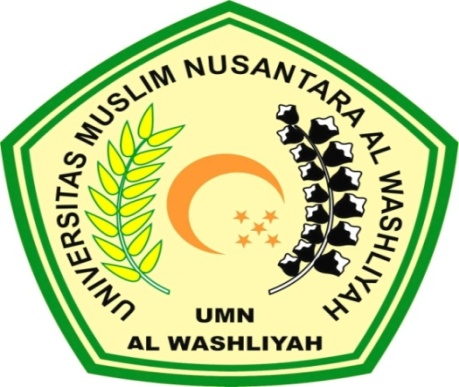 OLEH :DANI TRI NUGROHONPM : 153114316FAKULTAS EKONOMIJURUSAN MANAJEMENUNIVERSITAS MUSLIM NUSANTARA AL WASHLIYAHMEDAN2019